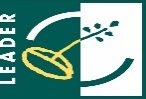 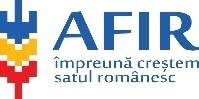 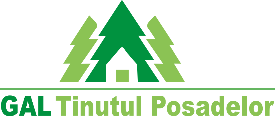 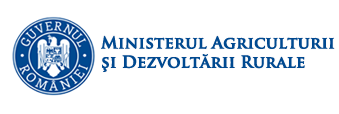 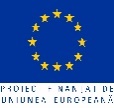 Anexa 6Lista UAT-urilor1) din teritoriul Asociației Grupul de Acțiune Locală Făgărașul de Sud-Ținutul Posadelor și a caracteristicilor specifice acestora1)Toate UAT-urile se află pe raza județului Argeș.2)IC reprezintă Indicele comunei, respectiv Coeficientul comunei care reflectă gradul de dezvoltare socio-economică a comunei conform ierarhizării din ”Studiul privind stabilirea potențialului socio-economic de dezvoltare a zonelor rurale” asumat de Ministerul Agriculturii și Dezvoltării Rurale și postat in extenso pe site-ul www.madr.ro. 3) Punctajul acordat acestui criteriu se calculează în funcție de amplasamentul investiției (comuna), în localități cu concentrare mare de resurse turistice (Cmrt). Lista zonelor cu potential turistic ridicat in extenso se găsește pe site-ul www.afir.info.4) Lista integrală a localităților încadrate în Zona Montană este postată pe site-ulwww.afir.info.5)Lista integrală a localităților încadrate în categoria HNV (High Natural Value - cu valoare naturală înaltă/ridicată)poate fi găsită pe site-ulwww.afir.info.Notă: Densitatea medie a populației în teritoriul GAL este de 34.58730606 loc./km2Asociația G.A.L. Făgărașul de Sud-ȚinutulPosadelorComuna Domnești, Bd. Al. I. Cuza, nr. 4, jud. ArgeșEmail: tinutulposadelor@gmail.com; www.gal-tinutulposadelor.roTelefon: 0348 520 389Numele localităţiiCodul SIRUTANr. locuitoriSuprafață(km2)I.C.2)Cmrt3)ZM4)HNV5)ALBEȘTII DE ARGEȘ138195.45643,40,48930--ANINOASA139993.29957,60,461224,03DA-AREFU140492.405420,20,520428,04DA-BEREVOEȘTI144053.372101,80,437223,00DA-BRĂDULEȚ147531.86748,50,492130,51DA-CEPARI153132.28938,60,40960--CICĂNEȘTI154482.10729,00,42400DA-CORBENI157415.38461,80,512427,54DADACORBI158303.78456,50,479925,00DA-DOMNEȘTI164543.20119,80,460022,50--GODENI165513.03731,60,45320--MUȘĂTEȘTI176193.87098.90,442128,00--NUCȘOARA177711.442437,10,454222,5DADAPIETROȘANI178515.70249,90,443520,0--SĂLĂTRUCU185542.220137,90,462225,5DADATIGVENI192493.44449,30,452424,0--VALEA DANULUI196312.80231,40,46400--VALEA IAȘULUI196952.53320,30,506925,5--VLĂDEȘTI199993.09238,90,468528,5--Total-61.3061.772,5----